KİŞİSEL BİLGİLERTC Kimlik No / Pasaport No:Adı		:					Soyadı			:Baba Adı	:					Anne Adı		:Doğum Tarihi	:					Doğum Yeri (ilçe/il)	:Medeni Hali	:					Uyruğu			:İLETİŞİM BİLGİLERİİkametgâh Adresi:Cep Telefonu:					E-Mail Adresi: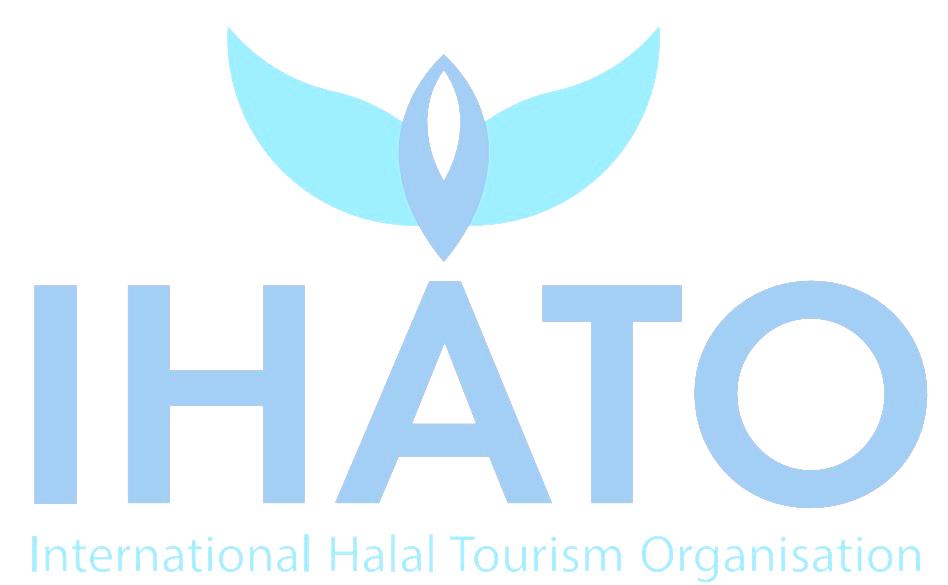 EĞİTİM BİLGİLERİTahsil Durumunuz:En Son Mezun Olduğunuz Okul/Bölüm:Bildiğiniz Yabancı Diller (Orta/İyi/Çok iyi):FİRMA BİLGİLERİFirma Unvanı:Firmanızın Kısa Adı:Firmanızın Türü (AŞ/Holding/LTD/Diğer):Firmada ki Göreviniz:Firma Ortalık Yapısı (Aile/Sermaye):				Ortak Sayısı:Firmanızın Adresi:İş Telefonu:							Fax Telefonu:GSM 1:								GSM 2:E-Mail Adresi:							Web Sitesi:Diğer Firmalarınız (Unvanı / Telefonu / Adresi):1)2)3)4)5)Ortaklarınız (Adı Soyadı / Doğum yeri ve yılı / Tahsili):1)2)3)4)5)Firmanızda Çalışan Sayısı (Bay/Bayan):Yoğun Şekilde İş Yaptığınız Firmalar:Yoğun Şekilde Alım Yaptığınız Firmalar:Düzenli Katılımcı / Ziyaretçi Olduğunuz Fuarlar:Düzenli Olarak Çalıştığınız Banka ve Finans Kurumları:FİRMA EK BİLGİLERİFirmanızın Turizm Türü (Konaklama / Seyahat Acentası / Rekreasyon / Ulaşım Hizmetleri / Diğer), Konaklama Tesisleri İçin Oda ve Yatak Kapasiteleri, Seyahat Acentaları için Çalışılan Oteller ve Pax Sayıları Gibi Konularda Firmanızın Kısa Tanıtımını Yapınız.SOSYAL HAYAT VE DİĞER BİLGİLERSosyal Medya Hesapları:Facebook/			Twitter/			İnstagram/			Diğer:Üyesi Olduğunuz Dernekler:Üyesi Olduğunuz Siyasi Partiler:Hobileriniz:Dernek tüzüğü hükümlerine uyacağımı, belirlenmiş ve belirlenecek üye aidatlarını ve ödeneklerini zamanında ödeyeceğimi taahhüt ederim.	Müracat Sahibi     Adı Soyadı        İmzasıReferansları (Adı Soyadı / Firması / Cep Telefonu)1)2)3)Üye İlişkileri Komisyonunca Üyeliği Uygun Görülmüştür.Ek Görüşler:										Komisyon Başkanı										Adı Soyadı / İmzaUluslararası Helal Turizm Derneğinin       /       /        Tarihli         Numaralı Yönetim Kurulu Kararı ile Üyeliği Kabul Edilmiştir.Üye Numarası:	Kaşe / İmza